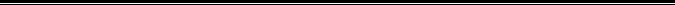 Բյուջեի ֆոնդային մասում ավելացում կատարելու վերաբերյալՀարգելի պարոն ԱսլանյանՏեղեկացնում եմ, որ Մ-6 Վանաձոր, Ալավերդի, Վրաստանի սահման միջպետական ճանապարհի վերակառուցման աշխատաքների հետ կապված ճանապարհի սպասարկման գոտիներում գտնվող համայնքային հողամասերը ճանաչվել են հանրային բացառիկ գերակա շահի գոտի և պետք է օտարվեն օրենքով սահմանված կարգով, ինչի արդյունքում ֆոնդային բյուջե մուտք կլինի մոտ 148 000 000.0 ՀՀ դրամ: Խնդրում եմ Ձեր հանձնարարականը համապատասխան բաժնին բյուջեում վերը նշված փոփոխությունները իրականացնելու համար:Զեկուցող`   ՍՈՒՐԵՆ ԱԲՈՎՅԱՆ  ԶԵԿՈՒՑԱԳԻՐ12 փետրվար 2018թ.ՀԱՄԱՅՆՔԻ ՂԵԿԱՎԱՐ ՄԱՄԻԿՈՆ ԱՍԼԱՆՅԱՆԻՆ